2019 Junior Session Bass RequirementsF Major scale, MEMORIZED Two prepared etudes (see below)Sight reading—to be provided by adjudicator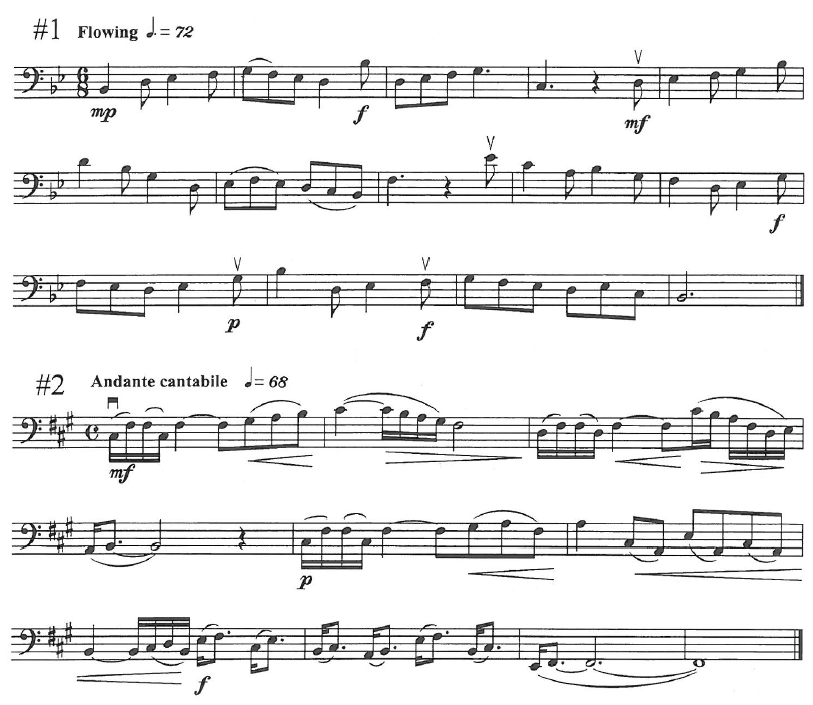 